Дисциплина«Лабораторные информационные менеджмент-системы»Мастер-класс: Разработка лабораторной информационной менеджмент-системы заданной функциональности1. Создание анализов (испытаний) с разными типами компонентов (численный, текст, список и вычисляемый):В соответствии с таблицей 2 создать анализы (испытания) для контроля качества фракции 85-120 0С.Создать анализ «ПЛОТНОСТЬ_15_1» с тремя компонентами: 2 компонента (Плотность1 и Плотность 2) – значения плотностей (результатов 2 повторных измерений плотности) и 1 компонент (Средняя плотность)  -  среднее значение плотности.Создать анализ «ПЛОТНОСТЬ_15» с двумя компонентами:1 компонент (Плотность) – значение плотности, но с 2 репликами, и 1 компонент (Средняя плотность) -  среднее значение плотности (см. таблицу 2).Таблица 1Исходные данные для формирования продуктов, анализов и списков анализовТаблица 2Исходные данные для формирования анализов для контроля качества фракции 85-120 0С 2. Создание спецификаций продуктов (численных и текстовых), текстовых индикаторов и шаблонов регистрации образцов.2.1. Создать список анализов «Фракция_85-120». Добавить в этот список созданные в соответствии с таблицей 2  анализы: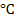 - ФР.СОСТАВ_ТТ (определение фракционного состава фракции);- МЕД_ПЛ (испытание на медной пластинке);- ПЛОТНОСТЬ_15 (определение плотности при 15 ).2.2. В соответствии с таблицей 3 создать продукт «ЛЕГКИЕ_ФРАКЦИИ».Таблица 3 –  Сорта продукта «ЛЕГКИЕ _ФРАКЦИИ» и точки отбора проб2.3. Каждой фракции назначить список анализов (испытаний), созданный для фракции 85-120.2.4. В соответствии с таблицей 4 для каждой фракции внести пределы спецификаций для соответствующих анализов. В качестве значения поля Stage использовать NONE (т.е. данный уровень спецификации не используется).Таблица 4Данные для создания спецификации2.5. Создать текстовый идентификатор для образцов легких фракций ID_FOR_FRACTION, с полями:Порядковый номер образца – сорт продукта – дата регистрацииSample Number – Product Grade – Login Date2.6. Создать шаблон для регистрации образцов легких фракций.2.6.1. Параметры настройки 1-го слоя (уровня) конфигурации шаблона для регистрации образцов легких фракций:Название шаблона: ЛЕГКИЕ _ФРАКЦИИ;Описание: Шаблон для регистрации фракций 62 – 420;Статус при создании образца: Incomplete (Незавершён). Возможные статусы образцов в системе: Не получен (не доставлен в лабораторию), Незавершён (результаты не введены), В процессе (не все результаты введены), Завершен (все результаты введены), Авторизован (все результаты утверждены), Забракован, Отменен (не требуется).Идентификатор: ID_FOR_FRACTION;После регистрации образца необходимо открыть редактор назначения анализов и ввода результатов;Анализы назначаются автоматически из спецификаций.2.6.2. Параметры настройки 2-го слоя (уровня) конфигурации  шаблона для регистрации образцов легких фракций приведены в таблице 5.Таблица 5 – Параметры настройки 2-го слоя конфигурации шаблона для регистрации образцов легких фракций2.7. Зарегистрировать образцы фракций 85-120, через соответствующий шаблон и ввести результаты испытаний. Проверить пределы спецификаций.Название продуктаСорт продуктаМесто отбора пробыКонтролируемые показателиНазвание анализа в системе, название списка анализовЛегкие фракцииГоловная фракцияПеред клапанной сборкой на трубопроводе головной фракции с уст.1. Углеводородный состав, %2. Массовая доля сероводорода, %ГОЛОВНАЯ_ФРАКЦИЯ1. УГЛ_СОСТАВ2. СЕРОВОДОРОД_PPMЛегкие фракцииФракцияНК-62оСКлапанная сборка на трубопроводе вывода фракций с установки(после ЭР-1)1. Углеводородный состав, %2. Давление насыщенных паров при 450ºС, кПа	3. Плотность при 15°С, кг/м34. Октановое число, расчетный метод 	5. Наличие сероводорода6. Объёмная доля бензола, %ФРАКЦИЯ_НК621. УГЛ_СОСТАВ2. ДАВЛ_НАС_ПАР3. ПЛОТНОСТЬ_154. ОКТ_Ч_РАСЧ5. СЕРОВОДОРОД_НАЛ6. БЕНЗОЛ Легкие фракцииФракция62-85оСПосле Т-231. Фракционный состав, °С2. Испытание на медной пластинке3. Октановое число по моторному методу4. Массовая доля серы, %5. Плотность при 15°С, кг/м36. Давление насыщенных паров, мм рт. ст.7. Объёмная доля бензола, %ФРАКЦИЯ_62-85_0С1. ФР_СОСТАВ_ТТ2. МЕД_ПЛАС3. ОКТ_Ч_МОТ4. СЕРА5. ПЛОТНОСТЬ_156. ДАВЛ_НАС_ПАР7. БЕНЗОЛ Легкие фракцииФракция85-120оСПосле Т-241. Фракционный состав, °С:2. Плотность при 15°С, кг/м33. Содержание циклогексана, % об.4. Испытание на медной пластинке5. Октановое число по моторному методу6. Объёмная доля бензола, %7. Содержание серы, %	ФРАКЦИЯ_85-120_0С1. ФР_СОСТАВ_ТТ2. ПЛОТНОСТЬ_153. ЦИКЛОГЕКСАН4. МЕД_ПЛАС5. ОКТ_Ч_МОТ6. БЕНЗОЛ7. СЕРА Легкие фракцииФракция120-180оСПосле Т-261.Фракционный состав, °С2 Плотность при 15°С, кг/м33 Содержание циклогексана, % об.4 Объёмная доля бензола, %5 Содержание серы, %	ФРАКЦИЯ_120-180_0С1. ФР_СОСТАВ_ТТ2. ПЛОТНОСТЬ_153. ЦИКЛОГЕКСАН4. БЕНЗОЛ5. СЕРАФракция150-2500СПосле Т-291. Плотность при 20°С, кг/м32. Фракционный состав, °С3. Вязкость кинематическая при температуре 20°С, мм2/с	4. Кислотность, мг КОН на 100 см3 топлива5 Температура вспышки, определяемая в закрытом тигле, °C6 Температура начала кристаллизации, °C7. Массовая доля общей серы, %8. Массовая доля меркаптановой серы, %	9. Массовая доля  сероводорода, %10. Испытание на медной пластинкеФРАКЦИЯ_150-250_0С1. ПЛОТНОСТЬ_202. ФР_СОСТАВ_ТТТТ3. ВЯЗКОСТЬ4. КИСЛОТНОСТЬ5. ТЕМП_ВСПЫШКИ_З6. ТЕМП_КРИСТ7. СЕРА8. МЕРК_СЕРА9. СЕРОВОДОРОД_PPM10. МЕД_ПЛАС№ п/пНазвание (Name) и описаниеГруппа анализов (Common Name)Тип анализа (Analysis Type)Название, отображаемое в отчете (Reported Name)Компонент анализаТип компонентаСвойства компонентаСвойства компонентаСвойства компонентаСвойства компонентаСвойства компонентаСвойства компонента№ п/пНазвание (Name) и описаниеГруппа анализов (Common Name)Тип анализа (Analysis Type)Название, отображаемое в отчете (Reported Name)Компонент анализаТип компонентаЕдиницы измеренияЧисло репликТип вычислительной функции (расчетное соотношение)Число зн. после запятойВерхняя и нижняя граница результатаМожет ли быть введен результат вне пределов1ФР_СОСТАВ_ТТПо ГОСТ 2177-99 или АСТМ Д 86ФР_СОСТАВ_НПPHYS-CHEMФракционный составТемпература начала кипенияЧисленный0С101ФР_СОСТАВ_ТТПо ГОСТ 2177-99 или АСТМ Д 86ФР_СОСТАВ_НПPHYS-CHEMФракционный составТемпература конца кипенияЧисленный0С101ФР_СОСТАВ_ТТПо ГОСТ 2177-99 или АСТМ Д 86ФР_СОСТАВ_НПPHYS-CHEMФракционный составВыходЧисленный% об.100-100False1ФР_СОСТАВ_ТТПо ГОСТ 2177-99 или АСТМ Д 86ФР_СОСТАВ_НПPHYS-CHEMФракционный составОстаток в колбеЧисленный% об.100-100False2МЕД_ПЛПо ГОСТ 6321-92МЕД_ПЛ_НПVISUALИспытание на медной пластинкеЦветСписокСветло-оранжевыйТемно-оранжевыйТемно-красныйБледно-лиловыйСеребристыйМногоцветный с красным или зеленым оттенком (переливчатый), но не серыйЦвет графита или тускло-черный2МЕД_ПЛПо ГОСТ 6321-92МЕД_ПЛ_НПVISUALИспытание на медной пластинкеНаличие налетаСписокДАНЕТ2МЕД_ПЛПо ГОСТ 6321-92МЕД_ПЛ_НПVISUALИспытание на медной пластинкеЗаключение СписокВыдерживаетНе выдерживает3ПЛОТНОСТЬ_15По ГОСТ Р 51069-97ПЛОТНОСТЬPHYSICALПлотность при 150СПлотностьЧисленныйг/cм321True3ПЛОТНОСТЬ_15По ГОСТ Р 51069-97ПЛОТНОСТЬPHYSICALПлотность при 150ССредняя плотностьВычисляемыйг/cм3AVE (среднее значение)1TrueСорт продуктаТочка отбора пробыФракция 62-85оСПосле Т-23Фракция 85-120оСПосле Т-24Фракция 120-180оСПосле Т-26Сорт продуктаАнализКомпонент анализаЗначение компонента анализа по спецификацииФракция 85-120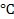 ФР_СОСТАВ2Температура начала кипения≥98 0СФракция 85-120ФР_СОСТАВ2Температура конца кипения≤145 0СФракция 85-120МЕД_ПЛЗаключениеВыдерживаетФракция 85-120МЕД_ПЛЦветСветло-оранжевыйилитемно-оранжевыйФракция 85-120МЕД_ПЛНаличие налетаНетПолеСвойстваСвойстваСвойстваСвойстваСвойстваПолеНазвание поля в шаблоне, которое видит пользовательРежим ввода данных для поляТип поляЗначение по умолчанию при открытии шаблонаСписок полей, от заполнения которых может зависеть доступность поля для вводаAssigned OperatorОператорВводится пользователемТекст&USERProductПродуктОбязательноеСписокProduct GradeСорт продутаОбязательноеСписокProductSampling PointТочка отбораОбязательноеСписокDue DateДата/время отбораОбязательноеDate Time1c